Final Accountability ReportWhat is a final Accountability Report?The Final Accountability Report is intended to concisely summarize the outcomes of a project.  The Final Accountability Report is used to document project successes, lessons learned and performance in order to provide evidence-based information on the impact of the project and signal improvement in project delivery for the future.  This template outlines the content and format of Final Reports to be used for all RPL Projects.Note that completion of the Final Accountability Report is a condition of the funding agreement, and this report must be attached (as Supplementary Documentation) to the Final Activity and Financial Reports submitted in LaMPSS.Contact InformationFor information or questions about how to complete the Final Accountability Report, please contact the RPL Coordinator via e-mail RPLCoordinator@novascotia.ca, phone 902-424-2536 or mail:Mailing AddressRPL CoordinatorDepartment of Labour and Advanced EducationPO Box 697Halifax, NS B3J 2T8Civic AddressRPL CoordinatorDepartment of Labour and Advanced EducationMaritime Centre, 4th Floor1505 Barrington StreetHalifax, NS B3J 3K5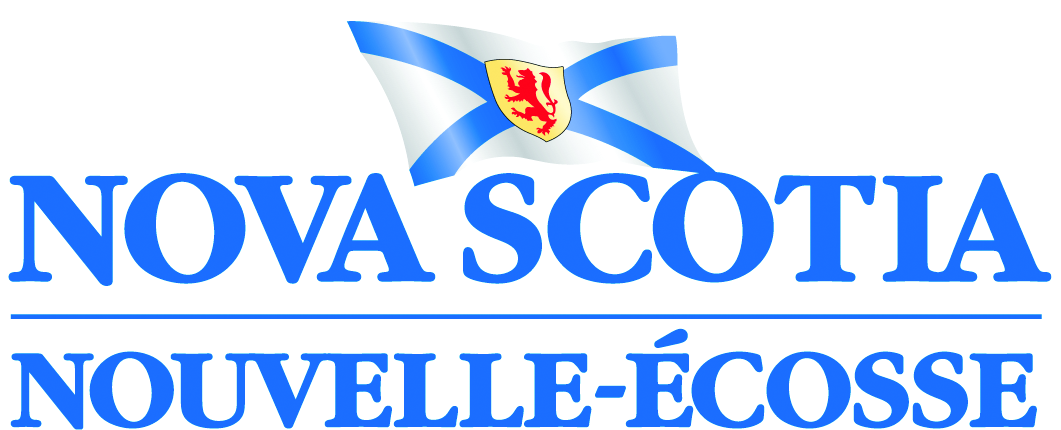 Recognition of Prior Learning (RPL) FINAL ACCOUNTABILITY REPORTNova Scotia Department of Labour and Advanced Education Skills and Learning BranchAdult Education DivisionEffective: April 1, 2020Organization NameProject TitleAgreement #Period Covered Project DescriptionProject DescriptionPlease provide a brief description of your project.Please provide a brief description of your project.Report on ProgressReport on Progress1a) Progress Achieved Describe the progress achieved as a result of the project, accounting for the objectives and activities identified in your Project Proposal and funding agreement.Please be specific to ensure that LAE can collect relevant, reliable and consistent data that will support evaluation of the RPL Program.1a) Progress Achieved Describe the progress achieved as a result of the project, accounting for the objectives and activities identified in your Project Proposal and funding agreement.Please be specific to ensure that LAE can collect relevant, reliable and consistent data that will support evaluation of the RPL Program.Partnerships Partnerships Applicants should include in their Final report a brief description of the partnerships leveraged throughout the project.  Show how these partnerships contributed to the final project outcome by providing information on:the expertise or capacity offered by each partner and the impact of their contribution on project participants and outcomesthe type and level of financial and/or in-kind support offered by each partner and the impact of their contribution on project participants and outcomes Where the actual partnerships those that you expected at the start of the project? Has the project led to new partnerships in addition to those originally expected?  Applicants should include in their Final report a brief description of the partnerships leveraged throughout the project.  Show how these partnerships contributed to the final project outcome by providing information on:the expertise or capacity offered by each partner and the impact of their contribution on project participants and outcomesthe type and level of financial and/or in-kind support offered by each partner and the impact of their contribution on project participants and outcomes Where the actual partnerships those that you expected at the start of the project? Has the project led to new partnerships in addition to those originally expected?  Success Stories/Lessons Learned Success Stories/Lessons Learned Please describe success stories or lessons learned from this project. For success stories, please include testimonials quoted directly from project participants. If possible, please provide the names associated with direct quotes. If there are lessons learned, what would you do differently next time?  Please describe success stories or lessons learned from this project. For success stories, please include testimonials quoted directly from project participants. If possible, please provide the names associated with direct quotes. If there are lessons learned, what would you do differently next time?  Supporting DocumentationSupporting DocumentationPlease attach relevant documentation that supports the information provided in your Final Accountability Report.  Supporting documentation may include, but not be limited to:outputs (i.e. the products, goods and services produced by the program that you would like to highlight) qualitative data (feedback collected from stakeholders and participants throughout the project)additional data and analysis (i.e. statements and representations of data)images (photos taken, with permission, of clients engaged in the program) Please attach relevant documentation that supports the information provided in your Final Accountability Report.  Supporting documentation may include, but not be limited to:outputs (i.e. the products, goods and services produced by the program that you would like to highlight) qualitative data (feedback collected from stakeholders and participants throughout the project)additional data and analysis (i.e. statements and representations of data)images (photos taken, with permission, of clients engaged in the program) DisclaimerDisclaimerThe information you provide is collected under the auspices of the Nova Scotia Department of Labour and Advanced Education for the purpose of administering and evaluating programs.  The information collected will be subject to the Freedom of Information and Protection of Privacy Act. The undersigned hereby certifies the above information is in accordance with the Terms and Conditions of the Funding Agreement.Authorized Organization Contact: ________________________________________________________ Signature: ___________________________________________________________________________Date: _______________________________________________________________________________The information you provide is collected under the auspices of the Nova Scotia Department of Labour and Advanced Education for the purpose of administering and evaluating programs.  The information collected will be subject to the Freedom of Information and Protection of Privacy Act. The undersigned hereby certifies the above information is in accordance with the Terms and Conditions of the Funding Agreement.Authorized Organization Contact: ________________________________________________________ Signature: ___________________________________________________________________________Date: _______________________________________________________________________________